                                                                              WOODVILLE UNION SCHOOL DISTRICT			16541 ROAD 168 │PORTERVILLE, CALIFORNIA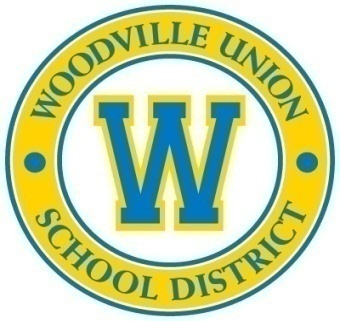                                              REGULAR BOARD MEETING AGENDA                    July 10, 2017 5:30 P.M. - Cafeteria  CALL TO ORDER Time: _____ by Board President Miguel GuillenPLEDGE OF ALLEGIANCE 3.				ROLL CALLMiguel Guillen………………Present  Absent  Late  Amanda Medina……………..Present  Absent  Late               Fabiola Guerrero…………….Present  Absent  Late  					Diana Oceguera-Martinez…...Present  Absent  Late  					Rick Luna……………………Present  Absent  Late  4.	      CONSENT AGENDA           4.1 Approval of Regular Board Meeting Agenda dated July 10, 2017                                4.2 Approval of Regular Board Meeting Minutes dated June 12, 2017 (Enclosure Item 4.2)           4.3 Approval of Special Board Meeting Minutes dated June 19, 2017 (Enclosure Item 4.3)           4.4 Approval of vendor payments; warrant numbers (Enclosure Item 4.4)		               June 8, 2017	   ck#’s 61696766-61696778			 $75,280.92           June 16, 2017 						  ck#’s 61698670-61698681         $4,137.05				 GRAND TOTAL														                            $79,417.97        									   Motion to approve Consent Agenda by: __________________ Seconded by: _________________________ Guerrero __Guillen __ Medina __ Oceguera-Martinez __ LunaMotion:  Passed _____    Failed____5.	PUBLIC COMMENTSTime Allocation: An individual speaker will be permitted up to three minutes for a comment. This will be strictly adhered to with assistance of the Board President.6.	CORRESPONDENCE/INFORMATION ITEMS					6.1 First Reading of New Board Policy BP3230 and Administrative Regulation AR3230 (Enclosure 6.1)         							The attached board policy and related administrative regulation are needed in order for the district to be to be in compliance of the federal Uniform Administrative Requirements, Cost Principles and Audit Requirements for Federal Awards.This is the first reading of the policy and regulation.  Staff will be available to answer any question that you may have.  The same document will be approved after the second reading 								at the next board meeting.		  6.2 Follow-up report on Psychological Services Agreement with TCOE (Enclosure 6.2)7.	REPORTS/PRESENTATIONS8.			  BOARD’S REPORT9.	SUPERINTENDENT’S REPORT   				9.1 Prop 39- Final Project Completion Report (Enclosure 9.1)            9.2 Technology Acceptable Use Policy (Enclosure 9.2)            9.3 Public Relations Campaign Update (Enclosure 9.3)            9.4 LCAP 2017 Update (Enclosure 9.4)            9.5 Swimming Activity Update- Permission slips have been turned in10.      ADJOURN TO CLOSED SESSION Time: ______ P.M.           It is the intention of this Governing Board to meet in Closed Session concerning:           Public Employee Discipline/Dismissal/Release (Government Code Section 54957)Resignation from Employment Offer of Employment – Instructional Aide	         Return to open session at ______p.m.The Board President would report the action taken during closed session.  11.     ORGANIZATIONAL BUSINESS Consideration of any item that the Governing Board wishes to have on the agenda for the next             Board meeting. 12.      ADJOURN MEETINGMotion by: __________________ Seconded by: _________________________ Guerrero __Guillen __ Medina __ Oceguera-Martinez __ LunaMotion:  Passed _____    Failed____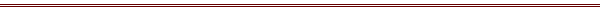 Members of the public may address the Board during the public comments period, or at the time, an item on the agenda is being discussed.  A maximum of three (3) minutes will be allotted to each individual wishing to speak with a maximum of fifteen (15) minutes allotted for each agenda item.  Board action cannot be taken on any item not appearing on the agenda.If needed, a written notice should be submitted to the Superintendent requesting disability-related accommodations or modifications, including auxiliary aides and services.Notice:  If documents are distributed to the board members concerning an agenda item within 72 hours of a regular board meeting, at the same time the documents will be made available for public inspection at the District Office located at 16541 Road 168, Porterville, CA.Los miembros del público pueden dirigirse a la Mesa durante el período de comentarios públicos, o en el momento un punto en el orden del día se está discutiendo. Un máximo de tres (3) minutos será asignado a cada persona que desee hablar con un máximo de quince (15) minutos asignados para cada tema del programa. Medidas de la Junta no se puede tomar en cualquier artículo que no figure en el orden del día.

Si es necesario, un aviso por escrito debe ser presentado al Superintendente solicitando relacionados con la discapacidad adaptaciones o modificaciones, incluyendo asistentes y servicios auxiliares.

Aviso: Si los documentos se distribuyen a los miembros de la junta sobre un tema del programa dentro de las 72 horas de una reunión de la junta regular, al mismo tiempo, los documentos estarán disponibles para inspección pública en la Oficina del Distrito ubicada en 16541 Road 168, Porterville, CA.Agenda submitted and posted by:Jesse NavarroSuperintendent